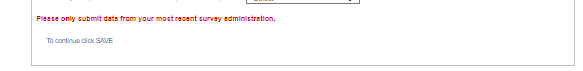 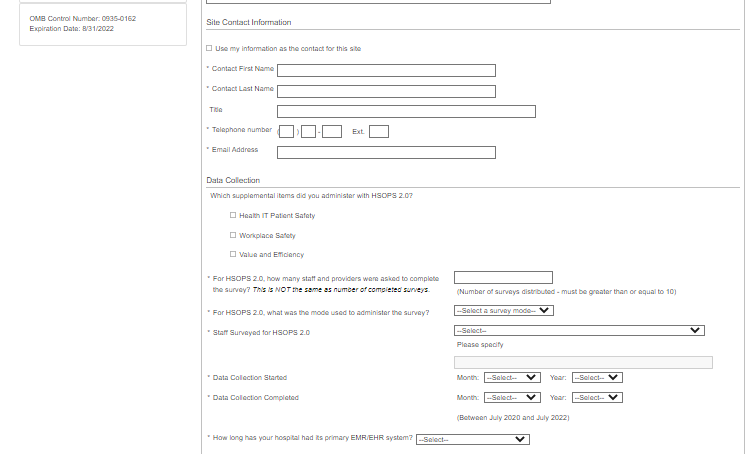 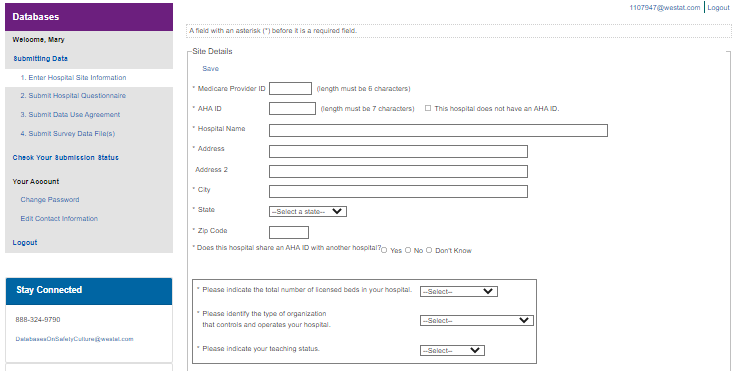 Dropdown options for bed size: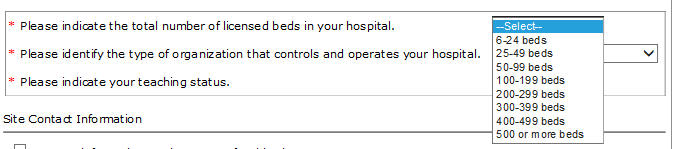 Ownership and control: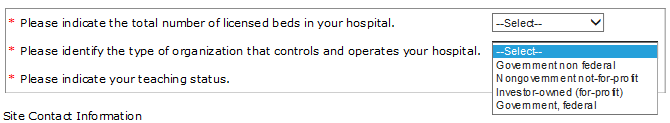 Teaching status: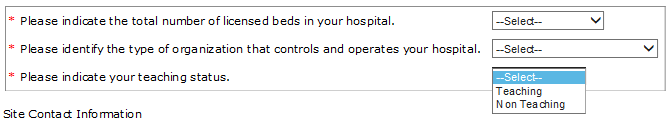 To whom the survey was administered: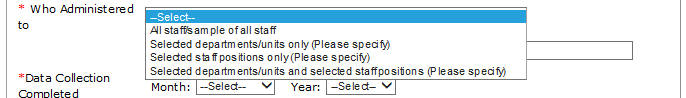 Survey mode: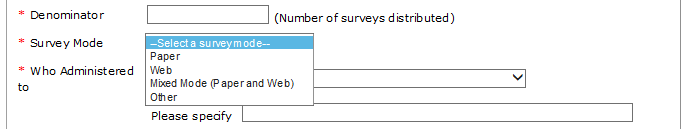 Length of time had EHR system: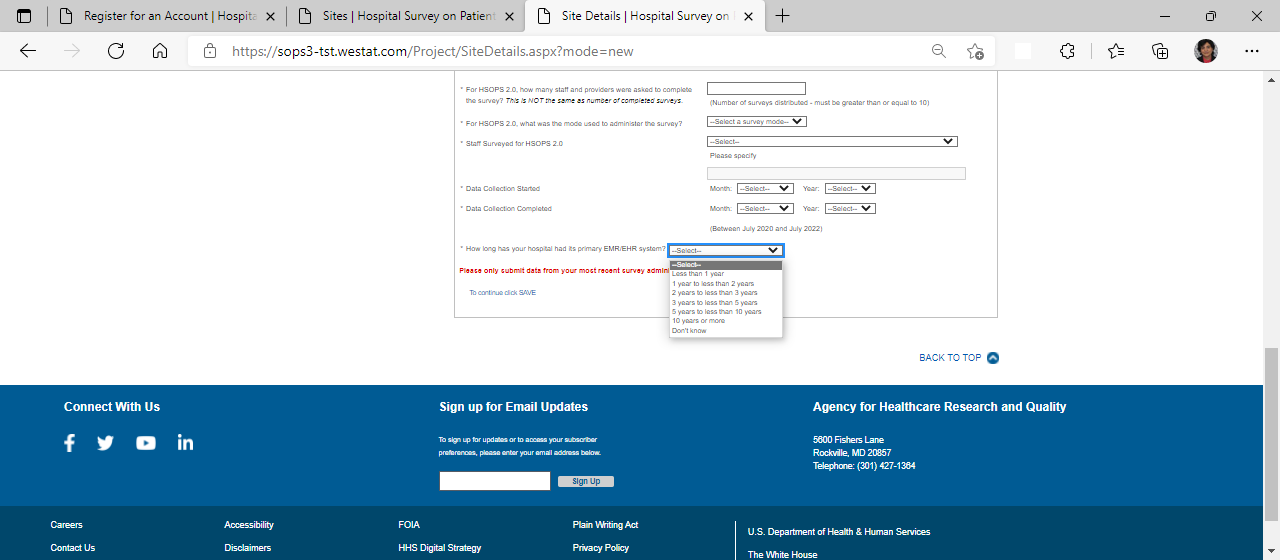 